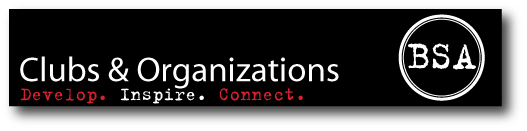 DUE by 11:59pm on the first Friday of the fall semester to Sam Olson (sao83268@bethel.edu)Funding Request (Club Sports)Please complete and submit electronically.Proposed Budget for the 2012-2013 Academic YearPlease be as detailed and specific as possible.Expenses: Briefly describe each expense*(For example, do not put “Food” = $100, but rather, for “Snack food for a fall speaker event in the Underground, anticipating 200 students in attendance”)*It is to your advantaged to be as detailed as possible!Equipment (Itemize below)Instruction and CoachingFacility RentalFees (Tournaments, League, etc.)OfficialsPublicity (Posters, t-shirts, etc.)Miscellaneous (Itemize below)IncomeDuesFundraisers (Be specific)club informationToday’s Date: Club Name: Club Budget Number: Student Membership:      advisor Student leader responsible for budgetName:  Name: Phone Ext.: Phone: PO #: PO #: Email: Email: itemcostquantitytotalxitemcostquantitytotalXplace/purposecostquantitytotalXXitemcostquantitytotalxxdescriptioncost# gamestotalxxitemcostquantitytotalxitemcostquantitytotalx		itemcostquantitytotalxtotal expensesdescriptioncostquantitytotalxX descriptionincometotalstotalsTotal IncomeTotal ExpensesCurrent Account Balance (from Banner)Funding Requested from BSA